Rozpočtové opatření č. 27 schvalované RMRozpočtové opatření č. 27 - Spoluúčast cyklostezkaNa základě podkladu ve výše uvedené důvodové zprávě předkládáme návrh na přijetí rozpočtového opatření v celkové výši 1.899.837,76 Kč. Tyto prostředky budou pokryty zrušením položky IR - Regeneraci sídliště Zlatá Hora - parkovací stání ve výši 1.7 mil. Kč a snížením položky IR - Komunikace Nádražní o částku 500.000,-Kč.III. Rada města schvalujea provádí v souladu s usnesením č.388/21/ZM/2017 rozpočtové opatření v předloženém znění takto: 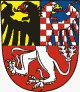 ROORJOdd.§Pol.ORGÚZTextPříjmy (Kč)Výdaje (Kč)27404122196121563IR - Zrušení položky Regenerace sídliště Zlatá Hora - parkovací stání-1 700 00027404122126121562IR - Snížení položky - Komunikace Nádražní-500 000274041221961215181IR - Navýšení položky - Spoluúčast cyklostezka2 200 000